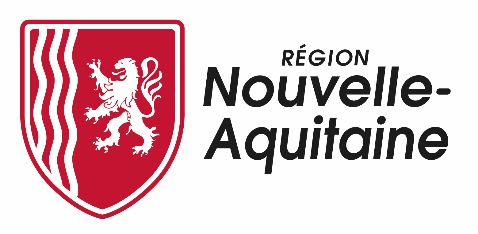 Région Nouvelle-AquitaineDirection Culture et-PatrimoineService FilièresDemande de subvention 2024Edition et production phonographiquesDate limite de dépôt : le 20 décembre 2023 àMonsieur le Président du Conseil Régional d’Aquitaine Direction de la Culture et du Patrimoine– Service FilièresSite de Bordeaux			Site de Limoges			Site de Poitiers14, rue François de Sourdis		27, boulevard de la Corderie		15, rue de l’Ancienne Comédie33077 Bordeaux Cedex		87031 Limoges Cedex 1		86021 Poitiers CedexIl est  demandé de nous retourner votre demande par courrier électronique avec fichier joint intitulé selon le format d'enregistrement suivant : département-structure selon l'exemple : 79-XXXXXaux adresses suivantes : isabelle.peyraud@nouvelle-aquitaine.fr;  marie.itema@nouvelle-aquitaine.fr; baptiste.debringas@nouvelle-aquitaine.fr, Contacts :OBJECTIF DE L’AIDECe dispositif vise à soutenir les producteurs et les éditeurs phonographiques indépendants installés en Nouvelle-Aquitaine en s'appuyant sur 2 axes :Aide au programme éditorial du label en contribuant au maintien et au développement, sur les territoires, d’un outil de production, d’un savoir-faire et d’une diversité de la création et des structures;Aide au projet d'entreprise en accompagnant les producteurs dans l’élaboration de stratégies de développement artistique, économique, social et technologique (accompagnement des mutations professionnelles et évolution des compétences, prospection de nouveaux marchés, notamment à l’export, valorisation du catalogue, etc.).Pour connaître le détail de typologie de structures, conditions d’éligibilité et critères d’attribution, consulter le règlement d’intervention en ligne :les-aides.nouvelle-aquitaine.fr/fiche/edition-et-production-phonographiqueMISE EN ŒUVRE DE CE DISPOSITIFCe dispositif est ouvert annuellement sur le site de la région Nouvelle-Aquitaine qui précise les calendriers de dépôt, d'instruction et d'attribution.Le dossier de candidature est à télécharger sur le site de la Région Nouvelle-Aquitaine.Tout dépôt de dossier incomplet et/ou déposé ultérieurement à la date mentionnée sur le site ne sera pas instruit.SÉLECTION ET INSTRUCTIONInstruction des demandes sur dossier,Les structures éligibles candidates peuvent être ensuite invitées à présenter leur projet devant le comité d'attribution composé de représentants de la Région et des agences régionales. Ce comité peut décider de convier à ses travaux, avec voix consultative, toute personne morale de droit privé ou de droit public dont l'expertise lui semble nécessaire,Les propositions d’aide sont ensuite soumises au vote des élus de la Commission Permanente du Conseil Régional Nouvelle-Aquitaine.Pièces à joindre impérativement à votre dossierCe dossier ne pourra faire l’objet d’un examen qu’après réception des éléments suivants :	Une lettre de saisine à l’attention du Président du Conseil Régional	Une note de présentation de la structure,	Une version numérique et papier (facultatif) du présent dossier dûment complété et signé avec ses annexes 	Une déclaration sur l’honneur datée et signée (voir modèle joint en annexe) par le responsable de la structure attestant que l’organisme est en règle vis-à-vis de ses obligations fiscales et sociales: Trésor Public, Direction Générale des Impôts (Services Fiscaux), URSSAF et ASSEDIC et autres régimes d’affiliation;	Un avis de situation au répertoire SIRENE (http://avis-situation-sirene.insee.fr/avisitu/jsp/avis.jsp)	Un R.I.B. (le nom du bénéficiaire et/ou de l’organisme et l’adresse indiqués sur ce RIB doivent être rigoureusement identiques aux informations figurantes sur l’avis de situation au répertoire SIRENE – INSEE)	La liste des contrats passés en 2021 (le service instructeur se réservant le droit de demander ultérieurement l’un d’eux) datée et signée par la représentant de la structure	Pièces financières de la structure:	les derniers états financiers définitifs approuvés (bilan financier et compte de résultat)	les pièces approuvées lors de la dernière Assemblée générale (bilan moral, procès-verbal de la dernière Assemblée Générale, etc.)	(présenté en équilibre et faisant apparaître les dépenses et les recettes) daté et signé par le représentant de la structure	Pièces justificatives relatives’ au statut juridique de la structure	Pour les sociétés, SCOP, SCIC (s’il s’agit d’une première demande, ou en cas de modifications) : un extrait de Kbis original récent	Pour les associations (s’il s’agit d’une première demande, ou en cas de modifications) :	l’insertion au Journal Officiel et le récépissé de déclaration en Préfecture	les statuts mis à jour	la liste récente des membres du Conseil d’Administration et du BureauCopie d’un contrat récemment signé entre le label et l’un de ses artistes (contrat-type représentatif des pratiques du label)Pour les structures déjà soutenues, justificatifs de la mention du soutien régionalN.B. : lors d’une sollicitation renouvelée, il est tenu compte de l’utilisation du soutien accordé conforme à la demande, du bon solde du dossier correspondant, et du respect des engagements prévus (notamment en termes d’information et de communication).L’inexactitude des renseignements portés sur ce dossier ainsi que le non-respect du délai de saisine conduiront au rejet ou à l’ajournement de la demande. Pendant l’instruction, toute modification inhérente à la structure ou au projet devra nous être signalée dans les meilleurs délais.Depuis 2020, les aides attribuées aux labels sont des subventions d’investissement révisables.Une subvention révisable est systématiquement recalculée en fonction des réalisations effectuées et justifiées par le bénéficiaire par rapport à la base subventionnable (dans le budget prévisionnel), définie au moment de l’attribution de l’aide. La subvention versée ne pourra en aucun cas être supérieure au montant fixé par la délibération.Les subventions d’investissement sont par nature des aides révisables. 	VERSEMENT DE LA SUBVENTION Selon modalités financières fixées dans la convention ou l’arrêtéI - ORGANISME DEMANDEURIdentification de votre structureAdresse siège social (identique à celle du SIRENE et de la déclaration Préfecture) :(L’adresse du siège social sera la seule adresse de correspondance utilisée)Adresse : Code postal : Commune : Tél. : Fax : Mél : Site Internet :Identification du représentant légal et du contact pour le suivi du dossierLe représentant légal :Prénom Nom : Qualité : Mél :	Tél. : Le contact pour le suivi du dossier :Prénom : Nom :Qualité : Mél :	Tél. : Renseignements d’ordre administratif et juridiqueActivité(s) de la structure (à classer par ordre d’importance, où 1 = le plus important) :production phonographique	édition phonographique	tour / diffusionproduction de spectacle vivant	management d’artiste	exportcommerce de détail (magasin, studio…)        autre activité commerciale (précisez) :Nature juridique de votre organisme :Association loi 1901	Société commerciale de l’économie sociale (SCOP, SCIC)Société commerciale (EURL, SARL, SA)	Etablissement public (EPCC, EPIC, EPLC)Autre (précisez) :Votre structure est-elle assujettie à la TVA ?	Oui   Non Partiellement Si oui, taux de TVA et nature des activités taxées :Année de création :Pour les associations :Date d’insertion au J.O (J/M/A) :   Date de la dernière mise à jour des statuts : N° immatriculation Préfecture :Date d’immatriculation Préfecture : CODE SIRET : identifiant numérique de 14 chiffres attribué par l’INSEE pour chaque établissement, le SIRET est composé du numéro SIREN de structure mère (9 chiffres) suivi d’un numéro de 5 chiffres.CODE APE ou NAF : attribué par l’INSEE selon l’activité principale : 4 chiffres + 1 lettre.CODE JURIDIQUE  :  Il est composé de 4 chiffres. Il sert de référence commune à l’ensemble des administrations et des  organismes publics ou privés. (Ex	: 1500 : Profession libérale,   9220 : Association déclarée, etc…)Renseignements sur le fonctionnement de la structureMOYENS HUMAINS SUR LE FONCTIONNEMENT DE LA STRUCTURE :* CDI, CDD ; si contrat aidé, durée et % de l’aide ; **équivalent temps plein (ex. 0.5 = 1 temps plein sur 6mois, ou 1 mi-temps sur 12 mois) ; *** niveau de rémunération brute annuelle (fourchette, ex. 20-25k€)Intermittents (précisez nombre de personnes mobilisées sur le fonctionnement de la structure, fonctions, et temps de travail estimé/recours à l’intermittence) :Stagiaires ou apprentis (précisez la fonction exercée) :Bénévoles réguliers (précisez nombre de personnes mobilisées sur le fonctionnement de la structure, fonctions, et équivalent temps plein annuel global estimé) :Appliquez-vous une convention collective nationale ?⃣  Non⃣  Oui (précisez) :FORMATION, EVOLUTIONS :Organisme collecteur au titre de la formation professionnelle : Avez-vous mis en place un Plan de formation (si oui, merci de préciser : durée, volume, actions) :Perspectives d’évolution du personnel qualifié : pérennisation de poste, embauche (et modalités de financement)Projets de formation professionnelle	(+ échéancier, organisme pressenti, financement) ou besoins particuliers repérés à cet égard :– INDICATIONS SUR LE LABELCréneaux musicaux (à classer le cas échéant par ordre d’importance, où 1 = le plus important)ChansonClassiqueCompilationElectroFolkFunkHip Hop & RapJazzJeune publicMusique contemporaineMusique improviséeMusique traditionnellePopRnB & SoulReggaeRockWorldAutre (précisez) :Bilan de productionNb. de références au catalogue : …Nb. moyen d’exemplaires pressés : Bilan comptable (estimation)CA global de la structure 2022 (ensemble des ressources et produits du compte 7) : Part phonographique du CA global 2021 : Adhésions aux organismes professionnelsFédérations – regroupements régionaux, nationaux et européens (ex. RIM, AGEC…) :FinancesPour les sociétés, montant du capital social : Plafond(s) de découvert consenti(s) par organisme(s) bancaire(s) : Production, Commercialisation & CommunicationAvez-vous un graphiste attitré (nom + département) ?Avez-vous un presseur attitré (nom + département) ?Intégration du développement durable ? Avez-vous une personne en interne dédiée à la promotion et à la communication ?Avez-vous un-e attaché-e de presse (nom + département) ? Site Internet : - date de création (ou de re-création)- concepteur :  						- webmaster : - périodicité moyenne de la mise à jour : - évaluation de la fréquentation : - possibilité de payer en ligne de manière sécurisée ? Réseaux sociaux, e-mailing (nombre de contacts/abonnés, fréquence de mise à jour, évaluation) :Pourcentage de chiffre d'affaires par point de ventes (évaluer vos lieux de vente par importance en C.A.)Pourcentage de chiffre d'affaires par typologie de supportPart des ventes nouveautés / fonds de catalogue en 2023 (en %) :Distributeur physique (nom de la structure + code postal) : Remise moyenne : Distributeur numérique (nom de la structure + code postal) : Participation à des événements professionnels (ou festivals porteurs) ? Cochez ou indiquez -xBabel Med / Marseille FRBIS (Biennale International du Spectacle) / Nantes FR JIMI / Ivry-sur-Seine FRMaMA (Marché des Musiques Actuelles) / Paris FR Midem (Marché international de la Musique) / Cannes FR Reeperbahn / Hambourg DEPrintemps de Bourges / Bourges FR Transmusicales / Rennes FRWomex / Santiago de Compostela ES – Katowice PLAutre (précisez) :– PRESENTATION DE VOS PROJETSMerci de cocher l’axe développé dans votre demande (un seul choix possible) :	AXE 1: AIDE AU PROGRAMME EDITORIAL : Cet axe concerne les étapes préalables à la mise en production, étapes décisives dans la constitution et la consolidation d'un catalogue, reflet d'une identité artistique propre, et souvent composé d’œuvres fragiles et ambitieuses. Le producteur propose un programme éditorial constitué de 2 à 5 œuvres.En cas d'abandon d'un ou de plusieurs œuvres du programme proposé, le label peut procéder à leur substitution par une autre œuvre dont l'économie de production est similaire.L'aide régionale sur ce premier axe est plafonnée à 10 000 €. Pour information, en cohérence avec le Règlement de l'Union européenne n°651/2014 de la Commission du 17 juin 2014, dit Règlement général d’exemption par catégorie (RGEC), notamment son article 53 paragraphe 9, le montant maximal des aides publiques ne peut excéder 70 % du montant total des coûts admissibles.Projets inéligibles : enregistrements à but caritatif.	AXE 2: AIDE AU PROJET D’ENTREPRISE: Cet axe a pour vocation de contribuer à la structuration de l’entreprise et à sa professionnalisation dans un contexte de mutations constantes, et de soutenir les actions innovantes mises en œuvre par le label. S'agissant de soutenir toute action susceptible d’améliorer et de sécuriser les ventes, ce second axe vise également à favoriser le rayonnement national et international du label et de ses artistes.A ce titre l’aide porte notamment sur les projets cibles suivants :les projets d'entreprises, individuels ou collectifs, liés à la production et l’édition phonographique dont les activités clés, l'organisation interne ou la stratégie de développement permettent simultanément la recherche de solutions aux problématiques endogènes du label indépendant (sécurisation, repositionnement, optimisation, qualification, expérimentation, transmission, etc.),l'amélioration de l'impact du label sur l'évolution de l'écosystème musical régional (essaimage des bonnes pratiques, processus de convergence, efficience de la chaîne de valeur, amélioration de la relation à la scène locale, etc.),l’innovation sociale (formation des collaborateurs et dirigeants, projets coopératifs et actions mutualisées, etc.),l’innovation économique, juridique et financière (recours aux conseils juridiques et financiers,crowdfunding, recherche de mécénat, etc.),l’expérimentation de nouveaux modes de production,l’accompagnement à l’export, à l’import et aux «relations internationales» (présence sur les marchés et salons internationaux, formation en langues étrangères, adaptation du matériel de communication),le développement de l’édition musicale, dont la synchronisation (publicité, cinéma et audiovisuel, jeux vidéo, web, etc.).L'aide régionale sur ce second axe est plafonnée à 25 000 €. Pour information, en cohérence avec le Règlement de l'Union européenne n°651/2014 de la Commission du 17 juin 2014, dit Règlement général d’exemption par catégorie (RGEC), notamment son article 53 paragraphe 8, le montant maximal des aides publiques peut être fixé à 80 % du montant total des coûts admissibles.Je soussigné en qualité de représentant légal de la structure et ayant qualité pour engager juridiquement, sollicite une subvention pour la réalisation du projet décrit ci-joint.Je certifie l’exactitude des renseignements indiqués dans le présent dossier. J’atteste sur l’honneur la régularité de la situation fiscale et sociale de l’organisme que je représente.Cachet	Date :	Nom et signature du représentant légal :AXE 1: AIDE AU PROGRAMME EDITORIALHistorique et ligne du labelRéalisation du programme du label et évolutions (commentez les choix faits pour 2024 et précisez les évolutions concernant les dernières années)Nombre d'œuvres concerné(s) dans ce programme éditorial de production : …………………………………Total des charges de l’ensemble du programme de production faisant l'objet de cette demande : …………….....Merci de compléter les informations relatives à votre programme de production réalisé et prévisionnel :Tournées, lieux de concerts ciblés :BUDGET PRÉVISIONNEL DE L’OEUVREAXE 2 : AIDE AU PROJET D’ENTREPRISESommaireSynthèse de votre projet d’entreprise	19Positionnement artistique et ligne éditoriale	19Historique du label	20Informations sur les compétences stratégiques de la structure	20Coopérations	21État des lieux	22Identifiez les principaux objectifs opérationnels de votre projet d'entreprise 2024	23Moyens mobilisés pour la réalisation	24Principales données économiques et financières du label	25Le label est-il la société mère d'une ou plusieurs filiales ?	25Le label est-il la filiale d'une société mère ?	25Autres aides sollicitées	26Méthodologie d'évaluation (ou d'auto-évaluation) envisagée	26Budget prévisionnel 2024	27Synthèse de votre projet d’entrepriseRésumé des principaux enjeux, objectifs stratégiques, à quelles problématiques permet-il de répondre au regard des priorités de l'axe de ce dispositif ?Positionnement artistique et ligne éditorialeAdresse URL de votre catalogue :Nombre d'artiste/groupe signé(s) en production : Nombre d'artiste/groupe signé(s) en licence : Nombre d'artiste/groupe signé(s) en édition :Historique du labelQuelles sont les grandes périodes ou les étapes clés de la vie de votre structure ?Informations sur les compétences stratégiques de la structureCochez ou indiquez -x*entraide, solidaritéCoopérationsPouvez-vous donner un ou des exemples d'actions auxquelles le label a pris part au sein d'un syndicat, réseau ou fédération professionnelle ?Avez-vous participé à des expérimentations collectives avec d'autres labels ?Le cas échéant, merci de préciser lesquellesAvez-vous des partenariats ou collaborations régulières avec d'autres structures de la filière des musiques actuelles et/ou structures appartenant à d’autres domaines ?Le cas échéant, merci de préciser lesquels ainsi que l'objet de la collaboration.État des lieuxSelon-vous, quelles sont les forces, faiblesses, opportunités et menaces de votre structure ?Nous vous proposons ici un outil d'analyse stratégique. Il combine l'étude des forces et des faiblesses de votre structure avec celle des opportunités et des menaces de son environnement, afin d'aider à la définition d'une stratégie de développement.Ex. :Forces (facteurs positifs d'origine interne) : compétences importantes des salariés, cohésion du projet, bonnes relations avec la gouvernance (actionnaires), ligne artistique forte et bien identifiée, mutualisations anciennes avec d'autres structures ...Faiblesses (facteurs négatifs d'origine interne) : sous-effectif et démotivation des salariés, relationsconflictuelles avec la banque, modèle économique fragile voire structurellement déficitaire, ...Opportunités (facteurs positifs d'origine externe) : l'évolution des politiques publiques de soutien aux labels indépendants, de nouveaux partenaires potentiels, le développement du numérique (métadonnées, ...), analyse de l'évolution de vos ventes, etc.Menaces (facteurs négatifs d'origine externe) : la concentration des industries culturelles, l'arrivée denouvelles offres de streaming (Youtube Red, Facebook, ...), ...Description du projet d'entrepriseIdentifiez les principaux objectifs opérationnels de votre projet d'entreprise 2024Sélectionnez les objectifs	réalistes que vous vous donnez pour l'année puis classez-les par ordre d'importance où 1 = le plus important.⃣  S'emparer des enjeux liés à l'économie numérique : monétisation des contenus, gestion des métadonnées phonographiques numériques⃣  Concevoir le développement vers les multi-activités (édition, tour, ...perspective en 360°), Préfigurer ou expérimenter des partenariats locaux : salles, disquaires, libraires, studios, graphistes, médias, festivals,⃣   Valoriser et transmettre des compétences liées directement à la production phonographique : édition (contrats), pressage, gestion de royalties, posture managériale ou entrepreneuriale, …⃣   Permettre d'assumer une fonction de ressource territoriale (savoir-faire endémique) : conseils et ressources divers, locaux, matériels, logiciels, …⃣  Créer ou sécuriser les fonctions stratégiques du label : stratégie générale, stratégie de développement, direction artistique, production, promotion, recherche de fonds, direction administrative et financière, …⃣   Améliorer et optimiser l'organisation des compétences internes : mutualisations, consolidation des fonctions support (communication, administration, compta/paie, …)⃣   Soutenir ponctuellement un label en phase de sauvegarde ou de redéploiement, lorsque l'emploi du gérant/directeur est en jeu (éviter la perte de savoir-faire sur le territoire) : restructuration de la stratégie, de l'organisation interne, du modèle financier, concevoir des relais de croissance⃣   Autre :Commentaires et précisions sur les objectifs opérationnels	(actions concrètes prévues, partenaires mobilisés, démarches mises en place)Moyens mobilisés pour la réalisationRessources humaines ou financières nécessaires, modalités de gouvernance, stratégie de communication, etc.Le cas échéant, présentation des principaux partenaires de la structure dans la mise en œuvre du projet d'entreprise (nom, statut juridique, localisation, rapide description de leurs activités, rôle vis-à-vis du projet d'entreprise...) :Principales données économiques et financières du label*Données facultatives : reportez-vous à l'annexe "fiche pratique" si vous souhaitez en savoir plusLe label est-il la société mère d'une ou plusieurs filiales ?L'article L233-1 du Code de Commerce français indique que "lorsqu'une société possède plus de la moitié du capital d'une autre société, la seconde est considérée [...] comme filiale de la première".La filiale constitue une entité morale distincte de la maison mère sur le plan juridique, à la différence d'une succursale, ou encore d'un département de l'organigramme.⃣   Non⃣   Oui (précisez) :Le label est-il la filiale d'une société mère ?L'ensemble constitué de la maison mère et de ses filiales et sous-filiales est appelé un «groupe d'entreprises».⃣   Non⃣   Oui (précisez) :Le cas échéant, merci d'indiquer le CA du groupe d'entreprises : …………………………………………………………………Autres aides sollicitéesAvez-vous bénéficié du soutien de l'IFCIC ces 3 dernières années ? (Commentez votre réponse)⃣   Un prêt :⃣   Une garantie bancaire :⃣   Non car aucun besoin identifié ce jour :⃣  Non, je connais mal l'IFCIC et le soutien qu'il pourrait apporter à la structure : Avez-vous obtenu de l'aide ces 3 dernières années, de la part des organismes suivants ?⃣     SCPP⃣     SPPF⃣     ADAMI⃣    FCM⃣     SACEM⃣   Non malgré des demandes régulières⃣   Non car je n'ai jamais déposé de demander⃣  Non, je connais mal ces organismes et le soutien qu'il pourrait apporter à la structurel Utilisez-vous le crédit d'impôt phonographique ?⃣   Oui⃣   NonMéthodologie d'évaluation (ou d'auto-évaluation) envisagée> Qui fera l'auto-évaluation ? Ou qui fera et rendra à qui l'évaluation ?> À quelles étapes du projet ?> avec quels indicateurs ? Ex. : liste des productions, volumes de vente, rapport physique/digital, emplois pérennisés, formations, acquisition de nouvelles compétences, partenaires rencontrés, projets initiés par la structure, actions menées au profit d'autres labels, bénéficiaires, projets de mutualisation, etc.> Avec quels livrables	? Ex.  : Rapport d'activités, business plan, fiches de postes, contrats, conventions de partenariats, etc.Budget prévisionnel 2024 (saisine obligatoire)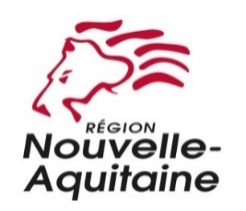 (1) Ce montant prévisionnel correspondra à l'assiette éligible dans le cas d'une demande d'aide à la structure et servira de base dans l'éventualité d'un prorataDate Nom, prénomQualité,Signature	Attestation sur l’honneurSi le signataire n’est pas le représentant légal de l’organisme, merci de joindre le pouvoir lui permettant d’engager celui-ci.Je soussigné(e)……………………………………………………..……..…………….(Nom et prénom)Qualité : ........................................................................................................................................................................représentant(e) légal(e) de l’organisme : ...................................................................................................................certifie que l’organisme est régulièrement déclaré (hors collectivités locales),certifie que l’organisme est en règle au regard de l’ensemble des déclarations sociales et fiscales ainsi que des cotisations et paiements correspondants,certifie exactes et sincères les informations du présent dossier, notamment la mention de l’ensemble des demandes de subventions introduites auprès d’autres financeurs publics ainsi que l’approbation du budget par les instances statutaires,m’engage à respecter les dispositions du règlement financier et de ses annexes ainsi que les dispositions réglementaires générales s’appliquant au domaine des subventions publiques.prend acte du fait qu’en cas de non respect de ces règles, je m’expose au remboursement des sommes versées par la Région,Fait à ………………………………………..………………	le ……………………………………SignatureAttentionToute fausse déclaration est passible de peines d’emprisonnement et d’amendes prévues par les articles 441-6 et 441-7 du code pénal. Le droit d’accès aux informations prévues par la loi n° 78-17 du 6 janvier 1978 relative à l’informatique, aux fichiers et aux libertés s’exerce auprès du service ou de l’Etablissement auprès duquel vous avez déposé votre dossier.IMPORTANTIMPORTANTSi vous ne disposez pas de numéro SIRET ou pour tous renseignements,Si vous ne disposez pas de numéro SIRET ou pour tous renseignements,Si vous ne disposez pas de numéro SIRET ou pour tous renseignements,Si vous ne disposez pas de numéro SIRET ou pour tous renseignements,Si vous ne disposez pas de numéro SIRET ou pour tous renseignements,Si vous ne disposez pas de numéro SIRET ou pour tous renseignements,Si vous ne disposez pas de numéro SIRET ou pour tous renseignements,Si vous ne disposez pas de numéro SIRET ou pour tous renseignements,vous pouvez les obtenir en consultant le site de l’INSEEvous pouvez les obtenir en consultant le site de l’INSEEvous pouvez les obtenir en consultant le site de l’INSEEvous pouvez les obtenir en consultant le site de l’INSEEvous pouvez les obtenir en consultant le site de l’INSEEvous pouvez les obtenir en consultant le site de l’INSEE:www.insee.fr ou  09 72 72 6000www.insee.fr ou  09 72 72 6000www.insee.fr ou  09 72 72 6000www.insee.fr ou  09 72 72 6000Salariés / FonctionsType contrat *Temps travail annuel**Fourchette brut annuel***ETPk€ETPk€ETPk€ETPk€ETPk€Sociétés civiles :oui, lesquelles :nonSyndicats :oui, lesquels :non% du CA / pdvConcertsSite du labelAutres sitesDisquairesGSS & hypersLibrairiesExport20222023Prévisionnel 2024% du CA / supportPhysiqueNumériqueStreaming20222023Prévisionnel 2024TitreArtisteNb.exDate sortie(mm/aa)Prix venteTTCEquilibre(nb. d’ex)Nb ex.vendus (à mm/aa)RéaliséPrévisionnel------TitreNom de l'artisteGenre musicalExemplaires de fabrication prévusOpérations de promotion prévuesAnimations, showcases, salons, etc.En Nouvelle-AquitaineAilleurs en France et à l'internationalCHARGESMONTANTSRémunérations (charges comprises)………………….€Chanteur(s)MusiciensDirecteur artistiqueRéalisateurIngénieur du sonAutres rémunérations (préciser)Enregistrement………………….€Location studioPrises : ………. jours X ………. €Mixage :………. jours X ………. €Bandes & FournituresLocation matériel / instrumentsHébergement / TransportDéfraiements artistesAutres défraiementsAutres frais (à préciser)Post Production………………….€Montage / Codage / MasteringFrais de création des visuelsAutres frais (à préciser)Fabrication………………….€Pressage + Impression livretNbre d’exemplaires pressésSDRMPromotion / Publicité………………….€Achat d’espaceAttachée de presseAutres (hors clip, tour support)TOTAL CHARGESPRODUITSMONTANTSApports en fonds propres………………….€Apport producteurApports co-producteursApports organisations professionnellesSCPPADAMIFCMSPPFMFASACEMTOTAL PRODUITSPôles / Personne en chargeGérance DirectionSalarié polyvalent en interneSalarié dédié en interneSalarié mutualiséPrestataire (external.)Partenariat*Gérance / Direction généraleDirection artistiqueDirection admin. et financièreRecherche de financementComptabilité et paieProductionPromotionGraphiqueGestion des RHMaintenance informatiqueDéveloppement webExportTour / bookingPublishing (édition)FORCESFAIBLESSES----------------OPPORTUNITÉSMENACES----------------n-2n-1Année en coursPrévisions n+1Capital ou fonds propresCA total du labelRésultat de l'exerciceFonds de roulement*Excédent brut d'exploitation*Charges20232024Produits 2023202460 -Achats70 -Produits d'exploitationAchat d'études et de prestations de servicesPrestation de servicesAchat d'études et de prestations de servicesPrestation de servicesAchats non stockés de matière et de fournituresVente de marchandiseAchats non stockés de matière et de fournituresVente de marchandiseFournitures non stockables (eau, énergie)Produits des activités annexesFournitures non stockables (eau, énergie)Produits des activités annexesFournitures d'entretien et de petit équipementFournitures d'entretien et de petit équipementAutres fournitures61 -Services extérieurs74 -Subventions d'exploitationSous traitance généraleEtat : (précisez)LocationsEntretien et réparationAssurancesRégion Aquitaine :DocumentationAutre région : (précisez)DiversDépartement(s) : (précisez)62 -Autres services extérieursRémunérations intermédiaires et honorairesPublicité, publicationCommune(s) : (précisez)AdhésionsDéplacements, missions, réceptionFrais postaux et de télécommunicationsFonds européens :Frais postaux et de télécommunicationsFonds européens :Services bancairesAutres recettes : (précisez)Divers63 -Impôts et taxesImpôts et taxes sur rémunérationAutres impôts et taxes64 -Charges de personnelRémunération des personnelsCharges socialesAutres charges de personnel75 -Autres produits de gestion courante65 -Autres charges de gestion couranteDont cotisations66 -Charges financières76 -Produits financiers67 -Charges exceptionnelles77 -Produits exceptionnels68 -Dotation aux amortissements78 et 79 -Reprises sur amortissement et transferts de chargesTOTAL DES CHARGES (préciser HT ou TTC) PREVISIONNELLES (1)TOTAL DES PRODUITS PREVISIONNELS (préciser HT ou TTC)TOTAL DES CHARGES (préciser HT ou TTC) PREVISIONNELLES (1)TOTAL DES PRODUITS PREVISIONNELS (préciser HT ou TTC)86 -Emploi des contributions volontaires en nature87 -Contributions volontaires en naturePersonnel bénévoleBénévolatMise à disposition de biens et prestationsPrestations en natureMise à disposition de biens et prestationsPrestations en natureSecours en natureDons en natureTOTAL DES CHARGES TOTAL DES PRODUITS